ГОРОДСКАЯ  ДУМА  ГОРОДА  ДИМИТРОВГРАДАУльяновской областиР Е Ш Е Н И Ег.Димитровград  11  октября  2023  года  							          № 2/21  .О внесении изменений в Порядок проведения конкурса по отбору кандидатур на должность Главы города ДимитровградаУльяновской области Руководствуясь частью 2.1 статьи 36 Федерального закона от 06.10.2003 № 131-ФЗ «Об общих принципах организации местного самоуправления в Российской Федерации», пунктом 34 части 2 статьи 26 Устава муниципального образования «Город Димитровград» Ульяновской области, Городская Дума города Димитровграда Ульяновской области четвертого созыва решила:1. Внести в Порядок проведения конкурса по отбору кандидатур на должность Главы города Димитровграда Ульяновской области, утвержденный решением Городской Думы города Димитровграда Ульяновской области третьего созыва от 03.04.2019 №19/163, следующие изменения:1) в статье 1:а) в части 2 слова «по своим личностным и деловым качествам» исключить;б) в пункте 3.1 части 3 слово «подать» заменить словом «представившее»;в) в абзаце первом части 4 слова «Кандидатом на должность Главы города может быть» заменить словами «Принять участие в конкурсе может»;2) в статье 2:а) в части 2:пункт 2.6 признать утратившим силу;в пункте 2.9 слово «привлекает» заменить словами «вправе привлекать»;б) часть 5 изложить в следующей редакции:«5. Председатель Конкурсной комиссии осуществляет общее руководство работой Конкурсной комиссии, созывает и проводит заседания Конкурсной комиссии, председательствует на заседаниях Конкурсной комиссии, распределяет обязанности между членами Конкурсной комиссии, подписывает протоколы заседаний Конкурсной комиссии и иные документы Конкурсной комиссии, в том числе информационные сообщения, размещаемые Конкурсной комиссией в средствах массовой информации, контролирует исполнение решений, принятых Конкурсной комиссией, представляет Конкурсную комиссию в отношениях с кандидатами, иными гражданами, государственными органами, органами местного самоуправления, организациями, средствами массовой информации.»;в) часть 7 изложить в следующей редакции: «7. Секретарь Конкурсной комиссии осуществляет прием, регистрацию заявлений, документов представленных для участия в конкурсе, ведение журнала приема документов для участия в конкурсе, выдачу расписок участникам конкурса с описью принятых документов, подготовку рассылок запросов, обращений и иных документов, направляемых от имени Конкурсной комиссии, формирование дел, ведение и оформление протоколов заседаний Конкурсной комиссии, обеспечивает сохранность документов Конкурсной комиссии, информирует членов Конкурсной комиссии о месте и времени заседания Конкурсной комиссии, выполняет поручения председателя Конкурсной комиссии по обеспечению деятельности Конкурсной комиссии.»;3) в части 1 статьи 4:а) пункт 1.2 изложить в следующей редакции:«1.2. Заполненную и подписанную анкету по форме согласно приложению 6 к настоящему Порядку. Допускается предоставление анкеты в машинописном виде, в этом случае участник конкурса заверяет подписью каждую заполненную страницу анкеты;»;б) пункт 1.13 признать утратившим силу;4) в части 10 статьи 5 слова «заказным письмом» исключить, дополнить предложением следующего содержания: «Уведомления направляются любым доступным способом, позволяющим наиболее быстрое их получение, в том числе по электронной почте (в случае сообщения адреса электронной почты).»;5) пункт 4 приложения 6 изложить в следующей редакции:«4. Гражданство (подданство) (если изменяли, то укажите, когда и по какой причине, если помимо гражданства Российской Федерации имеете также гражданство (подданство) иностранного государства либо вид на жительство или иной документ, подтверждающий право на постоянное проживание гражданина на территории иностранного государства - укажите)».2. Настоящее решение подлежит официальному опубликованию и размещению на официальном сайте Городской Думы города Димитровграда Ульяновской области в информационно-телекоммуникационной сети «Интернет».3. Настоящее решение вступает в силу на следующий день после дня его официального опубликования.Председатель Городской Думы		 Временно исполняющий полномочиягорода Димитровграда				 Главы города ДимитровградаУльяновской области				 Ульяновской области				К.Б.Душкова				            Д.Ю.Цивилев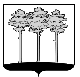 